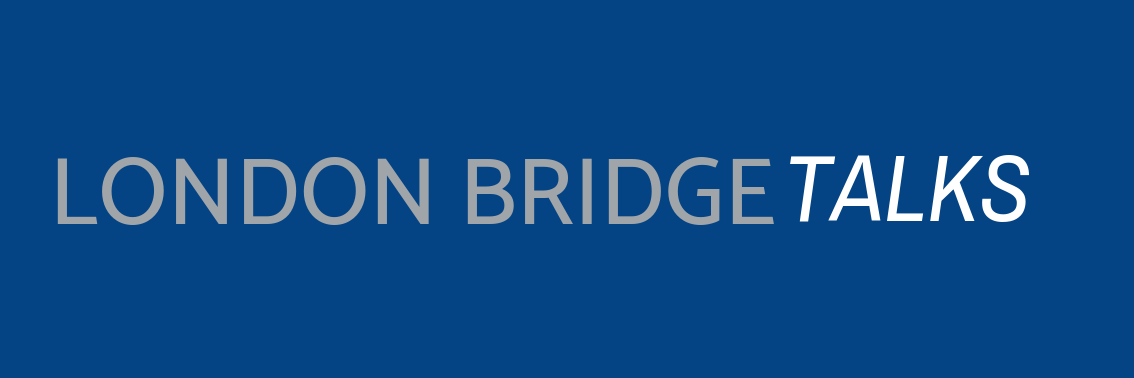 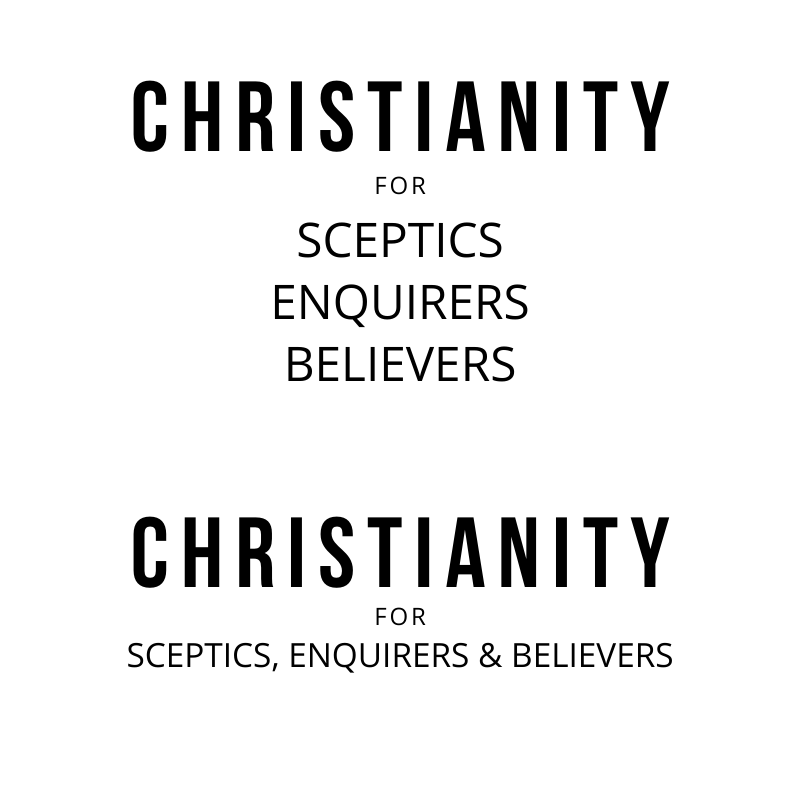 A very warm welcomeOur speaker today is Chris FishlockOur passage is  2:20-23Notices1. New?  If you’re here for the first time and would like more information about the London Bridge Talks, including our weekly email, please fill in a contact card or visit: www.londonbridgetalks.org/new.2. Partnership.  A weekly opportunity to discuss with others how what we’re hearing applies to life in the City. Email tom.wright@snca.co.uk for details.3. Did Darwin make atheism credible? Join us for a talk and Q&A with evolutionary biologist Professor Richard Buggs. Tuesday 7th February at St Nick’s Church, welcome drinks from 6.15pm, talk and Q&A 7pm-8pm. Scan the QR code to register your interest. 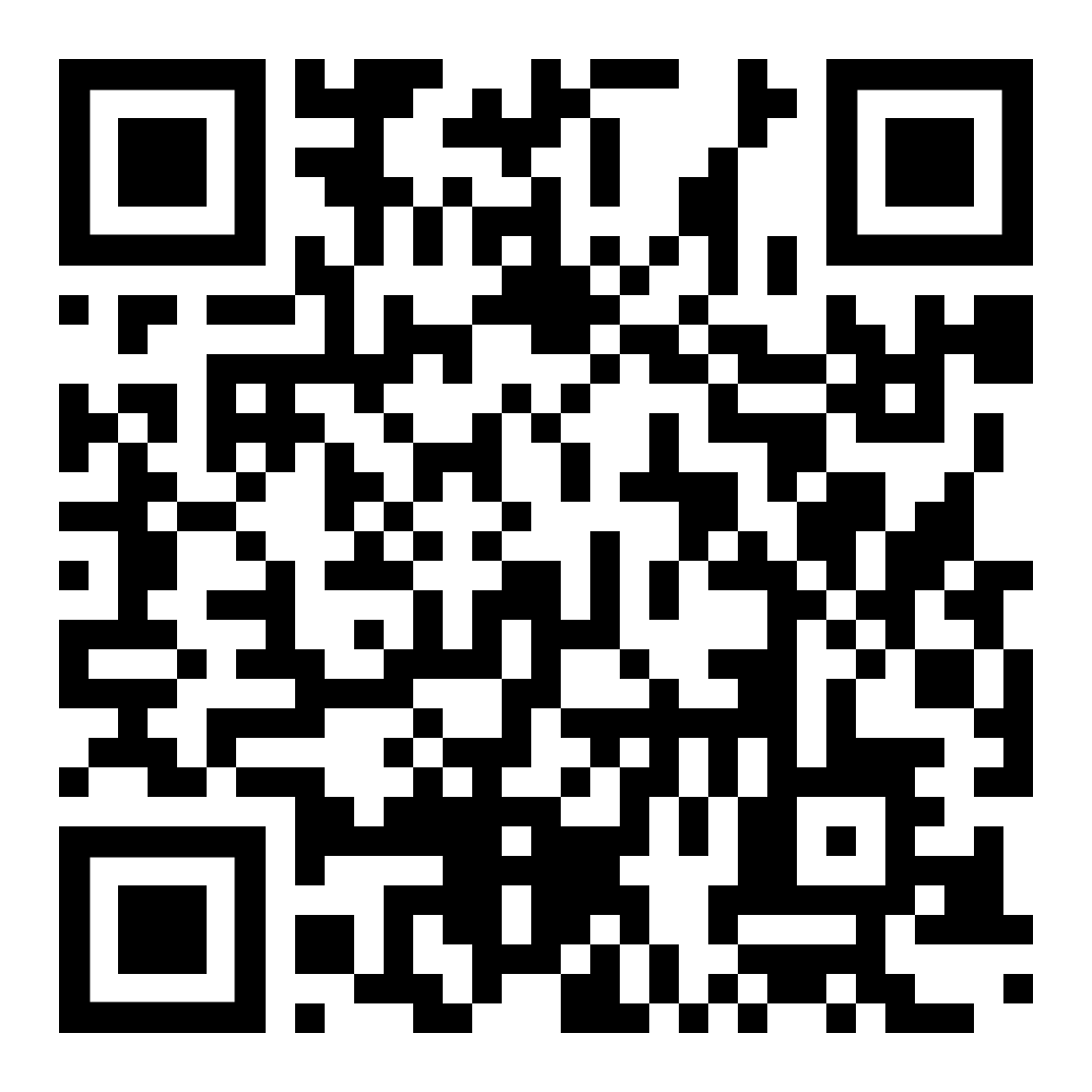 Talk recordings & info   |   www.londonbridgetalks.orgGod’s Building Project (4) 	                                                                                      Haggai 2:20-23              Page 792Introduction All kingdoms of this world face ruin (v20-22)Imminent – about to happenGod’s king will be established (v23)Application:How will the next event in God’s diary shape the way you use your time?Have you taken refuge?Build the Lord’s house - beware of competing building projectsBuild the Lord’s house – don’t let apparent insignificance fool youQuestions:What exactly does it mean to be building the Lord’s house today? Why is that so important in light of Haggai 2:20-23?How has this final section helped to provide focus to my life and activity?A very warm welcomeOur speaker today is Chris FishlockOur passage is  2:20-23Notices1. New?  If you’re here for the first time and would like more information about the London Bridge Talks, including our weekly email, please fill in a contact card or visit: www.londonbridgetalks.org/new.2. Partnership.  A weekly opportunity to discuss with others how what we’re hearing applies to life in the City. Email tom.wright@snca.co.uk for details.3. Did Darwin make atheism credible? Join us for a talk and Q&A with evolutionary biologist Professor Richard Buggs. Tuesday 7th February at St Nick’s Church, welcome drinks from 6.15pm, talk and Q&A 7pm-8pm. Scan the QR code to register your interest. Talk recordings & info   |   www.londonbridgetalks.orgGod’s Building Project (4) 	                                                                                      Haggai 2:20-23              Page 792Introduction All kingdoms of this world face ruin (v20-22)Imminent – about to happenGod’s king will be established (v23)Application:How will the next event in God’s diary shape the way you use your time?Have you taken refuge?Build the Lord’s house - beware of competing building projectsBuild the Lord’s house – don’t let apparent insignificance fool youQuestions:What exactly does it mean to be building the Lord’s house today? Why is that so important in light of Haggai 2:20-23?How has this final section helped to provide focus to my life and activity?